ЧЕРКАСЬКА ОБЛАСНА РАДАГОЛОВАР О З П О Р Я Д Ж Е Н Н Я16.04.2020                                                                                       № 154-рПро надання одноразовоїгрошової допомогиВідповідно до статті 55 Закону України «Про місцеве самоврядування
в Україні», рішень обласної ради від 29.12.2006 № 7-2/V «Про затвердження Положення про порядок та умови надання обласною радою одноразової грошової допомоги» (зі змінами), від 20.12.2019 № 34-47/VІI «Про обласний бюджет Черкаської області на 2020 рік» (зі змінами), враховуючи відповідні заяви депутатів обласної ради:1. Виділити виконавчому апарату обласної ради кошти в сумі 19 980,00 грн (головний розпорядник коштів – обласна рада, КПКВК 0113242 «Інші заходи у сфері соціального захисту і соціального забезпечення»)
для надання одноразової грошової допомоги громадянам за рахунок коштів обласного бюджету:2. Фінансово-господарському відділу виконавчого апарату обласної ради провести відповідні виплати.3. Контроль за виконанням розпорядження покласти на керівника секретаріату обласної ради ПАНІЩЕВА Б.Є. та начальника фінансово-господарського відділу, головного бухгалтера виконавчого апарату обласної ради РАДЧЕНКО Л.Г.Голова									А. ПІДГОРНИЙ1Голобородько Петро Володимирович, м. Сміла2500,002Голосій Сергій Володимирович, м. Черкаси1000,003Крюкова Світлана Володимирівна, Черкаський р-н, с. Байбузи500,004Лутт Олександр Михайлович, м. Сміла2500,005Пацюк Дмитро Федорович, м. Сміла2500,006Пащина Неля Іванівна, Черкаський р-н, с. Сагунівка1480,007Сіденко Лідія Тимофіївна, Лисянський р-н, с. Орли5000,008Талазенко Надія Евгенівна, Черкаський р-н, с. Байбузи500,009Чабаненко Андрій Григорович, Черкаський р-н, с. Байбузи500,0010Чупирко Ірина Михайлівна, Черкаський р-н, с. Сагунівка1000,0011Швед Іван Павлович, м. Сміла2500,00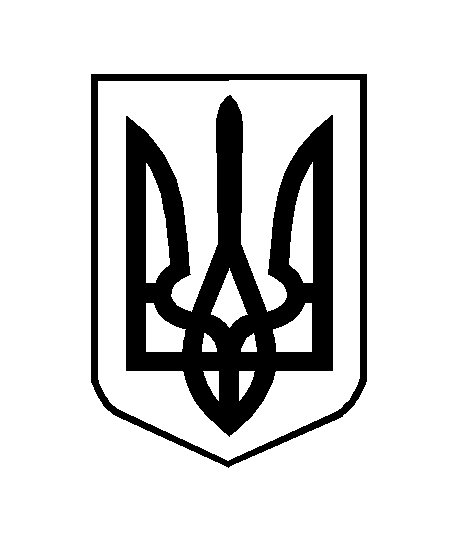 